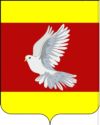 АДМИНИСТРАЦИЯ ГУЛЬКЕВИЧСКОГО ГОРОДСКОГО ПОСЕЛЕНИЯГУЛЬКЕВИЧСКОГО РАЙОНАПОСТАНОВЛЕНИЕот 26.03.2024                                                               № 140                                                                                                                                                                                                                                                                                                                                                                                                                                                                                                                                                                                                                                                                                                                                                                                                                                                                                                                                                                                                                                                                                                                                                                                                                                                                                                                                                                                                                                                                                                                                                                                                                                                                                                                                                                                                                                                                                                                                                                                                                                                                                                                                                                                                                                                                                                                                                                                                                                                                                                                                                                                                                                                                                                                                                                                                                                                                                                                                                                                                                                                                                                                                                                                                                                                                                                                                                                                                                                                                                                                                                                                                                                                                                                                                                                                                                                                                                                                                                                                                                                                                                                                                                                                                                                                                                                                                                                                                                                                                                                                                                                                                                                                                                                                                                                                                                                                                                                                                                                                                                                                                                                                                                                                                                                                                                                                                                                                                                                                                                                                                                                                                                                                                                                                                                                                                                                                                                                                                                                                                                                                                                                                                                                                                                                                                                                                                                                                                                                                                                                                                                                                                                                                                                                                                                                                                                                                                                                                                                                                                                                                                                                                                                                                                                                                                                                                                                                                                                                                                                                                                                                                                                                                                                                                                                                                                                                                                                                                                                                                                                                                                                                                                                                                                                                                                                                                                                                                                                                                                                                                                                                                                                                                                                                                                                                                                                                                                                                                                                                                                                                                                                                                                                                                                                                                                                                                                                                                                                                                                                                                                                                                                                                                                                                                                                                                                                                                                                                                                                                                                                                                                                                                                                                                                                                                                                                                                                                                                                                                                                                                                                                                                                                                                                                                                                                                                                                                                                                                                                                                                                                                                                                                                                                                                                                                                                                                                                                                                                                                                                                                                                                                                                                                                                                                                                                                                                                                                                                                                                                                                                                                                                                                                                                                                                                                                                                                                                                                                                                                                                                                                                                                                                                                                                                                                                                                                                                                                                                                                                                                                                                                                                                                                                                                                                                                                                                                                                                                                                                                                                                                                                                                                                                                                                                                                                                                                                                                                                                                                                                                                                                                                                                                                                                                                                                                                                                                                                                                                                                                                                                                                                                                                                                                                                                                                                                                                                                                                                                                                                                                                                                                                                                                                                                                                                                                                                                                                                                                                                                                                                                                                                                                                                                                                                                                                                                                                                                                                                                                                                                                                                                                                                                                                                                                                                                                                                                                                                                                                                                                                                                                                                                                                                                                                                                                                                                                                                                                                                                                                                                                                                                                                                                                                                                                                                                                                                                                                                                                                                                                                                                                                                                                                                                                                                                                                                                                                                                                                                                                                                                                                                                                                                                                                                                                                                                                                                                                                                                                                                                                                                                                                                                                                                                                                                                                                                                                                                                                                                                                                                                                                                                                                                                                                                                                                                                                                                                                                                                                                                                                                                                                                                                                                                                                                                                                                                                                                                                                                                                                                                                                                                                                                                                                                                                                                                                                                                                                                                                                                                                                                                                                                                                                                                                                                                                                                                                                                                                                                                                                                                                                                                                                                                                                                                                                                                                                                                                                                                                                                                                                                                                                                                                                                                                                                                                                                                                                                                                                                                                                                                                                                                                                                                                                                                                                                                                                                                                                                                                                                                                                                                                                                                                                                                                                                                                                                                                                                                                                                                                                                                                                                                                                                                                                                                                                                                                                                                                                                                                                                                                                                                                                                                                                                                                                                                                                                                                                                                                                                                                                                                                                                                                                                                                                                                                                                                                                                                                                                                                                                                                                                                                                                                                                                                                                                                                                                                                                                                                                                                                                                                                                                                                                                                                                                                                                                                                                                                                                                                                                                                                                                                                                                                                                                                                                                                                                                                                                                                                                                                                                                                                                                                                                                                                                                                                                                                                                                                                                                                                                                                                                                                                                                                                                                                                                                                                                                                                                                                                                                                                                                                                                                                                                                                                                                                                                                                                                                                                                                                                                                                                                                                                                                                                                                                                                                                                                                                                                                                                                                                                                                                                                                                                                                                                                                                                                                                                                                                                                                                                                                                                                                                                                                                                                                                                                                                                                                                                                                                                                                                                                                                                                                                                                                                                                                                                                                                                                                                                                                                                                                                                           город ГулькевичиО внесении изменения в постановление администрацииГулькевичского городского поселения Гулькевичского районаот 1 марта 2012 г. № 111 «О введении и условиях осуществления денежных выплатах отдельным категориям работников муниципальных учреждений культуры Гулькевичского городского поселения Гулькевичского района за счет бюджета Гулькевичского городского поселения Гулькевичского района» В соответствии с Законом Краснодарского края от 11 ноября 2008 г.   № 1572–КЗ «Об оплате труда работников государственных учреждений Краснодарского края», постановлением главы администрации (губернатора) Краснодарского края от 30 января 2012 года № 79 «О введении и условиях осуществления денежных выплат отдельным категориям работников государственных учреждений, подведомственных министерству культуры Краснодарского края», постановлением администрации Гулькевичского городского поселения Гулькевичского района  от 21 февраля 2024 г. № 83                        «Об утверждении Положения об оплате труда работников муниципальных учреждений культуры, подведомственных администрации Гулькевичского городского поселения Гулькевичского района», в целях сохранения кадрового потенциала и стабильности работы муниципальных учреждений культуры Гулькевичского городского поселения Гулькевичского района, руководствуясь     уставом      Гулькевичского      городского         поселения       Гулькевичского  района, п о с т а н о в л я ю:Внести в постановление администрации Гулькевичского городского поселения Гулькевичского района от 1 марта 2012 г. № 111 «О введении и условиях осуществления денежных выплатах отдельным категориям работников муниципальных учреждений культуры Гулькевичского городского поселения Гулькевичского района за счет бюджета Гулькевичского городского поселения Гулькевичского района» изменение, изложив приложение к нему в новой редакции (прилагается).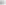 Обнародовать настоящее постановление в специально установленных местах для обнародования муниципальных правовых актов Гулькевичского городского поселения Гулькевичского района, определенных постановлением администрации Гулькевичского городского поселения Гулькевичского района от 28 июня 2010 г. № 347 «Об утверждении специально установленных мест для обнародования муниципальных правовых актов Гулькевичского городского поселения Гулькевичского района», и разместить на официальном сайте администрации Гулькевичского городского поселения Гулькевичского района в сети «Интернет».Контроль за выполнением настоящего постановления возложить на заместителя главы Гулькевичского городского поселения Гулькевичского района, начальника организационно-кадрового управления Захарюта Н.В.Постановление вступает в силу после его официального обнародования и распространяется на правоотношения, возникшие                    с 1 февраля 2024 г.Глава Гулькевичского городского поселенияГулькевичского района                                                                           А.Г. ВересовПриложениек постановлению администрации Гулькевичского городского поселения Гулькевичского районаот 26.03.2024  № 140«Приложениек постановлению администрации Гулькевичского городского поселения Гулькевичского районаот 1 марта 2012 года № 111(в редакции постановления администрации  Гулькевичского городского поселенияГулькевичского районаот 26.03.2024 № 140)ПЕРЕЧЕНЬдолжностей и профессий работников муниципальных учреждений культуры Гулькевичского городского поселения Гулькевичского района, которым с          1 января 2012 г. осуществляются денежные выплаты стимулирующего характера в размере 3000 рублей в месяц из бюджета Гулькевичского городского поселения Гулькевичского районаРаботники библиотек (директор, заведующий филиалом библиотек, библиотекарь, заведующий сектором, инспектор по кадрам, методист библиотеки, библиотекарь, ведущий библиотекарь).Работники учреждений культурно-досугового типа (директор, заместитель директора, художественный руководитель, заведующий отделом, заведующий сектором, специалист по кадрам, инженер по охране труда, костюмер, инженер энергетик, рабочий по комплексному обслуживанию и ремонту зданий, подсобный рабочий, руководитель клубного объединения, дирижер, аккомпаниатор, хормейстер, артист (всех видов искусств), культорганизатор, режиссер, руководитель кружка, звукорежиссер, художник по свету, уборщик служебных помещений, сторож, дворник, заведующий филиалом, звукооператор, художник-бутафор, вахтер).Работники прочих бюджетных учреждений культуры (директор, специалист по кадрам, заведующий отделом, методист, садовник, уборщик служебных помещений, уборщик территории, слесарь-ремонтник, электромонтер по ремонту и обслуживанию электрооборудования, механик, рабочий по комплексному обслуживанию зданий, подсобный рабочий).Работники музеев (директор, главный хранитель фондов, старший научный сотрудник, научный сотрудник, младший научный сотрудник, смотритель музейный).Работники центра досуга и кино (директор, заместитель директора, главный бухгалтер, бухгалтер, бухгалтер-кассир, менеджер по рекламе, юрисконсульт, заведующий отделом, заведующий сектором, механик по обслуживанию кинотелевизионного оборудования, киномеханик, контролер билетов, кассир билетный, методист, артист хора, вахтер, уборщик служебных помещений, дворник, рабочий по комплексному обслуживанию и ремонту зданий, заведующий хозяйством, инженер, специалист по охране труда).».Заместитель начальника организационно-кадрового управления администрации Гулькевичского городского поселения Гулькевичского района                                                       Ж.Г. Потапова